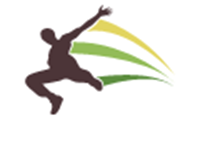 The Enterprise Learning AllianceThe Enterprise Learning AllianceExaminations, Controlled Assessments And Non Examined AssessmentsRisk Assessment PolicyExaminations, Controlled Assessments And Non Examined AssessmentsRisk Assessment PolicyPolicy reviewed:21 January 2020Policy review date next due by:20 January 2021Controlled Assessments (CA) and Non Examined Assessments (NEA)Controlled Assessments (CA) and Non Examined Assessments (NEA)Controlled Assessments (CA) and Non Examined Assessments (NEA)Controlled Assessments (CA) and Non Examined Assessments (NEA)Controlled Assessments (CA) and Non Examined Assessments (NEA)Controlled Assessments (CA) and Non Examined Assessments (NEA)Controlled Assessments (CA) and Non Examined Assessments (NEA)Risks and issuesPossible remedial actionPossible remedial actionPossible remedial actionPossible remedial actionStaff Staff Risks and issuesForward planningForward planningActionActionStaff Staff TimetablingTimetablingTimetablingTimetablingTimetablingTimetablingTimetablingCA/NEA schedule clashes with other activitiesPlan/establish priorities well ahead (e.g. at the start of the academic year) Plan/establish priorities well ahead (e.g. at the start of the academic year) Plan dates in consultation with school calendar – negotiate with other partiesPlan dates in consultation with school calendar – negotiate with other partiesSubject Leaders who are planning the CA/NEA .  Deputy HeadteacherSubject Leaders who are planning the CA/NEA .  Deputy HeadteacherToo many CA/NEA close together across coursesPlan CA/NEA so they are spaced over the duration of the course Plan CA/NEA so they are spaced over the duration of the course Space CA/NEA to allow candidates some time between themSpace CA/NEA to allow candidates some time between themSubject Leads to discuss at Curriculum Planning Meetings.  Deputy Head.Subject Leads to discuss at Curriculum Planning Meetings.  Deputy Head.AccommodationAccommodationAccommodationAccommodationAccommodationAccommodationAccommodationInsufficient space in classrooms for candidatesOnce the size of the cohort is known at the start of the year, flag instances where regular classroom space may not be suitable to conduct CA/NEAOnce the size of the cohort is known at the start of the year, flag instances where regular classroom space may not be suitable to conduct CA/NEAUse more than one classroom or multiple sittings where necessaryUse more than one classroom or multiple sittings where necessarySubject Leads to ensure Examinations Officer has number of candidates information by the end of Term 3 to allow for planningSubject Leads to ensure Examinations Officer has number of candidates information by the end of Term 3 to allow for planningInsufficient facilities for all candidates Careful planning ahead and booking of rooms and checking of equipment/centre facilitiesCareful planning ahead and booking of rooms and checking of equipment/centre facilitiesExaminations Officer to circulate numbers to Centre Managers  who will nominate a teacher to be in charge of ensuring correct supplies and facilities are available to all candidatesExaminations Officer to circulate numbers to Centre Managers  who will nominate a teacher to be in charge of ensuring correct supplies and facilities are available to all candidatesSubject LeadsSubject LeadsDownloading awarding body set tasksDownloading awarding body set tasksDownloading awarding body set tasksDownloading awarding body set tasksDownloading awarding body set tasksDownloading awarding body set tasksDownloading awarding body set tasksIT system unavailable on day of assessmentDownload tasks well ahead of scheduled assessment date in all casesDownload tasks well ahead of scheduled assessment date in all casesBook IT equipment well ahead and download tasks before scheduled date of assessmentBook IT equipment well ahead and download tasks before scheduled date of assessmentTeacherTeacherTeaching staff unable to access task detailsTest secure access rights ahead of controlled assessment schedule every year and every sessionTest secure access rights ahead of controlled assessment schedule every year and every sessionEnsure teaching staff have access rights for the correct area of awarding body secure extranet sites well ahead of the controlled assessment scheduleEnsure teaching staff have access rights for the correct area of awarding body secure extranet sites well ahead of the controlled assessment scheduleSubject Leads and TeachersSubject Leads and TeachersLoss of task details in transmissionDownload tasks well ahead of scheduled assessment dateDownload tasks well ahead of scheduled assessment dateContact awarding body and ask for replacement task; download againContact awarding body and ask for replacement task; download againTeacherTeacherAbsent candidatesAbsent candidatesAbsent candidatesAbsent candidatesAbsent candidatesAbsent candidatesAbsent candidatesCandidates absent for all or part of assessment (various reasons)Plan alternative session(s) for candidates Plan alternative session(s) for candidates TeacherTeacherControl levels for task takingControl levels for task takingControl levels for task takingControl levels for task takingControl levels for task takingControl levels for task takingControl levels for task takingThe assessment is undertaken under incorrect level of control (time, resources, supervision and collaboration)Ensure teaching staff know what level is applicable and understand what is involved.  Provide training if requiredEnsure teaching staff know what level is applicable and understand what is involved.  Provide training if requiredSeek guidance from the awarding body Seek guidance from the awarding body JCQ instructions available at https://www.jcq.org.ukSubject Leads to train teachers regularlyJCQ instructions available at https://www.jcq.org.ukSubject Leads to train teachers regularlySupervision Supervision Supervision Supervision Supervision Supervision Supervision Student study diary/plan not provided or completed (Not all CA/NEA will require the completion of a study diary or study plans)Ensure teaching staff are aware of the need for study diary/plans to be completed early in courseEnsure teaching staff are aware of the need for study diary/plans to be completed early in courseEnsure candidates start, continue and complete study diary/plans that are signed after every sessionEnsure candidates start, continue and complete study diary/plans that are signed after every sessionJCQ instructions available at https://www.jcq.org.ukSubject Leads to train teachers regularlyJCQ instructions available at https://www.jcq.org.ukSubject Leads to train teachers regularlyTeaching staff do not understand that the supervision of CA/NEA is their responsibilityEnsure teaching staff fully understand the nature of CA/NEA and their role in supervising assessmentsEnsure teaching staff fully understand the nature of CA/NEA and their role in supervising assessmentsJCQ instructions available at https://www.jcq.org.ukSubject Leads to train teachers regularlyJCQ instructions available at https://www.jcq.org.ukSubject Leads to train teachers regularlyA suitable supervisor has not been arranged for an assessment where teaching staff are not supervising  A suitable supervisor must be arranged for any CA/NEA session where a teacher is not supervising, in line with the awarding body’s specificationA suitable supervisor must be arranged for any CA/NEA session where a teacher is not supervising, in line with the awarding body’s specificationSubject Leads  train teachers and teaching assistants regularlySubject Leads  train teachers and teaching assistants regularlyTask settingTask settingTask settingTask settingTask settingTask settingTask settingTeaching staff fail to correctly set tasksEnsure teaching staff fully understand the task setting arrangements as defined in the awarding body’s specification. All tasks whether set by the awarding body or the centre must be developed in line with the requirements of the specification.Seek guidance from the awarding bodySeek guidance from the awarding bodySeek guidance from the awarding bodySubject Leads to check tasks set by teachersSubject Leads to check tasks set by teachersAssessments have not been moderated in line with the awarding body’s specificationCheck specification and plan required moderation appropriatelySeek guidance from the awarding bodySeek guidance from the awarding bodySeek guidance from the awarding bodySubject Leads to train teachers regularlySubject Leads to train teachers regularlySecurity of materialsSecurity of materialsSecurity of materialsSecurity of materialsSecurity of materialsSecurity of materialsSecurity of materialsAssessment tasks not kept secure before assessmentEnsure teaching staff fully understand the importance of task securityContact the awarding body to request/obtain different assessment tasksContact the awarding body to request/obtain different assessment tasksContact the awarding body to request/obtain different assessment tasksSubject Leads to train teachers regularly on JCQ security requirementsSubject Leads to train teachers regularly on JCQ security requirementsCandidates’ work not kept secure during or after assessmentDefine the appropriate level of security, in line with the awarding body’s requirements, for each department as necessarySeek guidance from the awarding bodySeek guidance from the awarding bodySeek guidance from the awarding bodySubject Leads to train teachers regularly on JCQ security requirementsSubject Leads to train teachers regularly on JCQ security requirementsInsufficient or insecure storage spaceLook at provision for suitable storage at the start of the coursesFind alternative storage within the centreFind alternative storage within the centreFind alternative storage within the centreSubject Leads to check storage facilities and advise Centre Manager of any concerns regarding shortage of storage at start of academic year.Subject Leads to check storage facilities and advise Centre Manager of any concerns regarding shortage of storage at start of academic year.DeadlinesDeadlinesDeadlinesDeadlinesDeadlinesDeadlinesDeadlinesDeadlines not met by candidatesEnsure all candidates are briefed on deadlines and the penalties for not meeting themMark what candidates have produced by the deadlineSeek guidance from awarding body on further actionMark what candidates have produced by the deadlineSeek guidance from awarding body on further actionMark what candidates have produced by the deadlineSeek guidance from awarding body on further actionMark what candidates have produced by the deadlineSeek guidance from awarding body on further actionTeachersDeadlines for marking and/or paperwork not met by teaching staffEnsure teaching staff are given clear deadlines (prior to the awarding body deadline) to complete marking/paperwork 
(Marks can then be processed and submitted ahead of awarding body deadlines)Seek guidance from awarding bodySeek guidance from awarding bodySeek guidance from awarding bodySeek guidance from awarding bodySubject LeadsAuthenticationAuthenticationAuthenticationAuthenticationAuthenticationAuthenticationAuthenticationCandidate fails to sign authentication formEnsure all candidates have authentication forms to signEnsure that the authentication form is securely attached to their work when it is completed and handed in for markingEnsure all candidates have authentication forms to signEnsure that the authentication form is securely attached to their work when it is completed and handed in for markingEnsure all candidates have authentication forms to signEnsure that the authentication form is securely attached to their work when it is completed and handed in for markingFind candidate and ensure authentication form is signedFind candidate and ensure authentication form is signedTeacherTeaching staff fail to complete authentication forms or leave before completing the authentication processEnsure teaching staff fully understand the importance of authentication forms and the requirement of a signatureEnsure teaching staff fully understand the importance of authentication forms and the requirement of a signatureEnsure teaching staff fully understand the importance of authentication forms and the requirement of a signatureReturn the authentication form to the teacher for signature Ensure authentication forms are signed as work is markedReturn the authentication form to the teacher for signature Ensure authentication forms are signed as work is markedTeacher/Exam OfficerMarkingTeaching staff interpret marking descriptions incorrectlyEnsure appropriate training and practicing of markingPlan for sampling of marking during the practice phaseEnsure appropriate training and practicing of markingPlan for sampling of marking during the practice phaseEnsure appropriate training and practicing of markingPlan for sampling of marking during the practice phaseArrange for re-markingConsult the awarding body’s specification for appropriate proceduresArrange for re-markingConsult the awarding body’s specification for appropriate proceduresSubject LeadsCentre does not run the standardisation activity as required by the awarding bodyPlan against the awarding body’s requirements for standardisation, i.e. when and how this activity must be conductedPlan against the awarding body’s requirements for standardisation, i.e. when and how this activity must be conductedPlan against the awarding body’s requirements for standardisation, i.e. when and how this activity must be conductedCheck with the awarding body whether a later standardisation event can be arrangedCheck with the awarding body whether a later standardisation event can be arrangedSubject LeadsExaminationsExaminationsExaminationsExaminationsExaminationsExaminationsExaminationsRisks and issuesPossible Remedial ActionPossible Remedial ActionPossible Remedial ActionPossible Remedial ActionPossible Remedial ActionStaffRisks and issuesForward planningForward planningForward planningActionActionStaffTimetabled Examinations PreparationTimetabled Examinations PreparationTimetabled Examinations PreparationTimetabled Examinations PreparationTimetabled Examinations PreparationTimetabled Examinations PreparationTimetabled Examinations PreparationStudent is entered for incorrect paper or tier.Subject Leads to check entry marksheets to avoid errors.Subject Leads to check entry marksheets to avoid errors.Subject Leads to check entry marksheets to avoid errors.Exams Officer to amend entriesExams Officer to amend entriesSubject LeadsEntry information is late or inaccurate Exams Officer to gather course information at end of summer term for forthcoming academic year, issue entry lists and manage return within timescale.Exams Officer to gather course information at end of summer term for forthcoming academic year, issue entry lists and manage return within timescale.Exams Officer to gather course information at end of summer term for forthcoming academic year, issue entry lists and manage return within timescale.Exams Officer to manage return of checked entry lists within timescale.Exams Officer to manage return of checked entry lists within timescale.Subject Leads and Exams Officer Curriculum model changesExams Officer to liaise closely with Assistant Principal, Curriculum to keep abreast of curriculum changes and league table requirements.Exams Officer to liaise closely with Assistant Principal, Curriculum to keep abreast of curriculum changes and league table requirements.Exams Officer to liaise closely with Assistant Principal, Curriculum to keep abreast of curriculum changes and league table requirements.Regular meetingsRegular meetingsExams Officer and Deputy HeadTimetabled Examinations on the DayTimetabled Examinations on the DayTimetabled Examinations on the DayTimetabled Examinations on the DayTimetabled Examinations on the DayTimetabled Examinations on the DayTimetabled Examinations on the DayBad weather or transport problems.Weather report.Weather report.Weather report.Consider delayed start times.Consider staggered start times, isolation of students.Consider Special Consideration.Consider delayed start times.Consider staggered start times, isolation of students.Consider Special Consideration.Exams Officer Examinations Officer is not able to attend College.Deputy Head and Head of Centre to follow Examinations Contingency Plan, saved on staff area and in Exams Policies file in exams office.Deputy Head and Head of Centre to follow Examinations Contingency Plan, saved on staff area and in Exams Policies file in exams office.Deputy Head and Head of CentreFire Alarm sounds.Procedure to follow in invigilator handbook in every venue.Procedure to follow in invigilator handbook in every venue.Procedure to follow in invigilator handbook in every venue.Follow procedureFollow procedureInvigilators and Exams Officer Student is ill during an exam.Procedure to follow in invigilator handbook in every venue.Special Consideration to be applied for.Procedure to follow in invigilator handbook in every venue.Special Consideration to be applied for.Procedure to follow in invigilator handbook in every venue.Special Consideration to be applied for.Invigilators and Exams Officer Students fail to arrive for exams.Students’ timetables posted home.Centre Managers have copies and chase absentees at registration prior to examStudents’ timetables posted home.Centre Managers have copies and chase absentees at registration prior to examStudents’ timetables posted home.Centre Managers have copies and chase absentees at registration prior to examInvigilators to report absences to Centre ManagersCentre Managers then phones home or arranges for students to be collected by minibus.Invigilators to report absences to Centre ManagersCentre Managers then phones home or arranges for students to be collected by minibus.Invigilators and Centre ManagersStudent arrives late for an exam.Student’s timetables posted home.Student’s timetables posted home.Student’s timetables posted home.Procedure to follow in invigilator handbook for every exam venue.Procedure to follow in invigilator handbook for every exam venue.Invigilators, Exams Officer Students arrive who are not entered.Subject Leads check all entry marksheets and sign to confirm they are correct.Subject Leads check all entry marksheets and sign to confirm they are correct.Subject Leads check all entry marksheets and sign to confirm they are correct.Exams Officer to establish if student is to take paper in consultation with Centre ManagerExams Officer to establish if student is to take paper in consultation with Centre ManagerExams Officer and Centre ManagerMalpractice.Parents and students are given examination rules at the exam evening, exam assemblies and with their entry and timetable letters.Parents and students are given examination rules at the exam evening, exam assemblies and with their entry and timetable letters.Parents and students are given examination rules at the exam evening, exam assemblies and with their entry and timetable letters.Procedure to follow in invigilator handbook in every exam venue.Report to Exams OfficerProcedure to follow in invigilator handbook in every exam venue.Report to Exams OfficerInvigilators, Exams Officer 